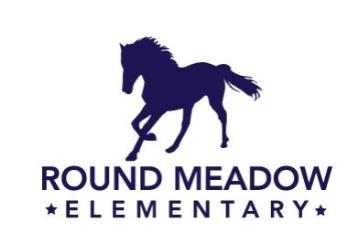 Round Meadow PFA – General Meeting
December 7, 2021
6:00 pm via Zoomhttps://us02web.zoom.us/j/84199171049?pwd=dFlHakt2SGFXMDJCRFhQcWcrVTVHQT09Meeting ID: 841 9917 1049
Passcode: coltsAgendaWelcome
Principal’s ReportTreasurer’s ReportStaff reductions by Feb 20222Events and Committee HappeningsNew LaminatorYES Fund winnersFlower Mart Dec 4th UpdateColts Care Philanthropy in DecemberDonateHelp with card making Tues and ThurYearbookHoliday showRecordingBackdrop helpOthersClosing